Советы родителям по формированию фонематических процессов и обучения грамоте детейВ вопросе развития фонетико-фонематических представлений и обучения грамоте старших дошкольников с нарушениями речи учитель-дефектолог может предложить родителям соблюдать последовательность предъявления для изучения (уточнения, закрепления) звуков и букв русского языка.В рамках изучения каждой темы учитель-дефектолог для закрепления сформированных на коррекционно-развивающих занятий знаний и умений может предложить родителям выполнить следующие задания:«Игра «Поймай звук»Взрослый называет звуки, а ребёнок должен «ладошками поймать» звук, т.е. хлопнуть в ладоши, услышав заданный звук. Например, в теме «Звуки [б] - [б'], буквы Б, б». Взрослый медленно говорит: Б… П…. Т…. Ф…Б…Б….Л… Ребёнок внимательно слушает и хлопает только после звука «Б»Игра «Назови первый (последний) звук в слове». Взрослый называет слово и бросает мяч ребёнку. Ребёнок называет первый (последний) звук в слове и бросает мяч обратно.Например, в теме «Звук и буква А» взрослый бросает ребёнку мяч и говорит, выделяя голосом звук «а»: «ААААрбуз. Какой первый звук в этом слове?» Следующее слово «ПилАААА». Какой последний звук в слове?»Игра «Где спрятался звук?» Взрослый бросает мяч ребёнку, называет слово с заданным звуком. Ребёнок должен определить, где находится заданный звук в слове (в начале, середине или конце слова) и бросает мяч обратно. Пояснение: если звук первый, значит он находится в начале слова; если звук последний – значит в конце слова, все остальные звуки в середине слова. Например, слово «арбуз»: в начале слова звук «а», в конце звук «з», в середине звуки «р», «б», «у»Графическое обозначение места звука в слове:В зависимости от того, где находится звук в слове и какой это звук, закрашивается соответствующий квадратик: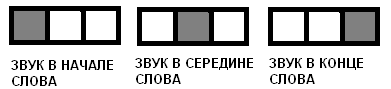 Игра «Подбери слово». Ребёнку предлагается подобрать слово на заданный звук.Пояснение: подбираем слова на звук, а не на букву, т.е. при подборе слов на звук «а» у нас будут слова: арбуз, апельсин, осёл (потому что произносим «Асёл»), очки (аналогично «Ачки»).Игра «Хлопаем». Ребёнку предлагается разделить слова на слоги, отхлопывая каждый слог, затем назвать количество слогов в слове.Например, слово «СА-БА-КА», три хлопка, три слога; слово «А-ЧКИ», 2 хлопка – 2 слога.Упражнение «Повторение цепочек  слогов»Слоги задаются с разной силой голоса, интонацией: (са-ША-са), (за-за-СА).  Слоги можно задавать с любыми оппозиционными звуками, например с-ш, ш-ж, л-р, п-б, т-д, к-г, в-ф. Следите, чтобы ребенок не менял последовательности в цепочках. Если ему трудно дается повторение трех слогов, давайте сначала два слога: са-ша, ша-са,Игра «Угадай слово»Взрослый произносит слово с паузами между звуками, ребенок должен назвать слово целиком.Например, взрослый произносит «К-О-Т», ребенок отвечает «кот». Помним, что взрослый произносит звуки слова, а не «буквенное» написание этих слов.Упражнение «Звуковой анализ слова» (самое сложное задание!)Анализ слова выполняется путём последовательного выделения голосом звуков в слове и их характеристики.Например, взрослый предлагает ребенку сделать звуковой анализ слова «ДОМ». Вначале взрослый голосом выделяет первый звук в слове «Дддд- ом» - первый звук «д», какой это звук (гласный или согласный? Согласный твёрдый или мягкий?), звук «д» - согласный и твёрдый, обозначим его квадратиком синего цвета (ребёнок кладёт синий квадратик)Далее взрослый выделяет второй звук голосом «д-Оооо-м», второй звук «о» какой это звук (гласный или согласный?); звук «о» - гласный, обозначаем его красным квадратиком (ребёнок справа от синего квадратика кладёт красный квадратик).Наконец, третий звук «до-Мммм», звук «м» (гласный или согласный? Согласный твёрдый или мягкий?), звук «м» - согласный и твёрдый, обозначим его квадратиком синего цвета (ребёнок справа от красного квадратика кладёт синий квадратик).Получилась схема слова «ДОМ»: синий квадратик, красный квадратик, синий квадратик.Чтобы освежить знания родителей о звуках и буквах родного языка обратите внимание на консультацию «Что такое звуки и буквы?».Что такое звуки и буквы?Обычно родители говорят, что ребёнок не выговаривает некоторые буквы! К сожалению, родители не всегда понимают разницу между такими понятиями, как «звук» и «буква». Эти термины смешивать нельзя!Звук – это минимальная, нечленимая единица речевого потока, воспринимаемая ухом. В русском языке различают 42 звука речи.Буквы – это графические знаки, с помощью которых звуки речи обозначаются при письме. Всего 33 буквы.Звуки мы произносим и слышим, буквы – видим и пишем.Звуки делятся на гласные и согласные.Гласные звуки – при их произнесении воздух во рту проходит свободно, не встречая преград (гласные звуки можно пропеть). В русском языке 10 гласных букв (а, у, о, э, ы, е, ё. я, ю, и). Гласных звуков всего 6 – [а], [о], [у], [и], [ы], [э]. Дело в том, что гласные буквы е, ё, ю, я в некоторых позициях обозначают 2 звука:ё - [й'о], е - [й'э], ю - [й'у], я - [й'а].Гласные звуки обозначаются квадратиком красного цвета. Гласные звуки не бывают ни твёрдыми и мягкими, ни звонкими и глухими Гласный звук может быть ударным или безударным. Гласные образуют слог. В слове столько слогов, сколько гласных.Согласные звуки – при их произнесении воздух во рту встречает преграды, образуемые языком, зубами или губами. Согласные звуки бывают:- твёрдые – произносятся твёрдо. Обозначаются квадратиком синего цвета. Например: [п], [к], [д] и т.д.;- мягкие – произносятся мягко. Обозначаются квадратиком зелёного цвета. Например: [п']= (пь), [к']= (кь), [д']= (дь).Большинство согласных звуков имеют пару по твёрдости-мягкости. Например: [б]– [б'], [т] – [т'], [л] – [л'] и т.д.Но есть согласные звуки, которые не имеют пары по твёрдости-мягкости. Они либо всегда твёрдые, либо всегда мягкие:- всегда твёрдые согласные – [ш], [ж], [ц];- всегда мягкие согласные – [ч'], [щ'], [й'];- звонкие согласные – произносятся с участием голоса.Например: [л], [р],.[д], [м] и др. Для определения звонкости надо приложить руку к «горлышку» и послушать, есть ли «звоночек».- глухие согласные – произносятся без участия голоса.Например: [ф], [х] [с], [п] и т.д.Но есть согласные звуки, которые не имеют пары по звонкости – глухости. Они либо всегда глухие, либо всегда звонкие:- всегда звонкие – [й], [л], [л'], [м], [м'], [н], [н'], [р], [р'];- всегда глухие – [х], [х'], [ц], [ч'], [щ'].Необходимо четко знать и различать звуки и буквы!Месяц, годНеделяТемаСентябрь 201916.09 – 22.09Звук и буква АСентябрь 201923.09 – 29.09Звук и буква ООктябрь 201930.09 – 06.10Звук и буква ЭОктябрь 20197.10 – 13.10Звук и буква ИОктябрь 201914.10 – 20.10Звук и буква ЫОктябрь 201921.10 – 27.10Звук и буква УНоябрь 201928.10 – 3.11Согласные звуки  [м] - [м'], буквы М, м.Ноябрь 20194.11 – 10.11Согласные звуки [н] - [н'], буквы Н, н.Ноябрь 201911.11 – 17.11Согласные звуки [п] - [п'], буквы П, п                                       Ноябрь 201918.11 – 24.11Согласные звуки [т] - [т'], буквы Т, т Ноябрь 201925.11 – 1.12Согласные звуки [к] - [к'], буквы К, к Декабрь 20192.12 – 8.12Согласные звуки [х]-[х'], буквы X, х.Декабрь 20199.12 – 15.12Согласные звуки [ф]  - [ф'], буквы Ф, ф                        Декабрь 201916.12 – 22.12Согласные звуки [с] - [с'], буквы С, с                              Декабрь 201923.12 – 29.12Согласные звуки [з] - [з'], буквы 3, з.Январь 202013.01 – 19.01Согласные звуки [л] - [л'], буквы Л, л.Январь 202020.01 – 26.01Звук [й], буквы Й, й.Январь 202027.01 – 2.02Гласная двузвучная буква Ё Февраль 20203.02 – 9.02Гласная двузвучная буква ЕФевраль 202010.02 – 16.02Гласная двузвучная буква ЮФевраль 202017.02 – 23.02Гласная двузвучная буква Я.Февраль 202024.02 – 1.03Согласные звуки [в] - [в'], буквы В, в.                          Март 20202.03 – 8.03Согласный звук [ч], буквьг Ч, ч.Март 20209.03 – 15.03Согласный звук [щ'], буквы Щ, щ Март 202016.03 – 22.03Звуки [б] - [б'], буквы Б, б Март 202023.03 – 29.03Звуки [д] - [д'], буквы Д, д.              Апрель 20209.04 – 12.04Согласный звук [ц], буквы Ц, ц   Апрель 202013.04 – 19.04Согласные звуки [г] - [г'], буквы Г,г                                  Апрель 202020.04 – 26.04Согласный звук [ш], буквы Ш, ш.Апрель 202027.04 – 3.05Согласный звук [ж], буквы Ж, ж.Май 20204.05 – 10.05Согласные звуки [р], [р'], буквы Р, р.Май 202011.05 – 17.05Буква Ь. Буква Ъ Май 202018.05 – 24.05Алфавит